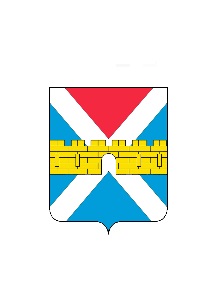 АДМИНИСТРАЦИЯ  КРЫМСКОГО  ГОРОДСКОГО  ПОСЕЛЕНИЯ КРЫМСКОГО РАЙОНАПОСТАНОВЛЕНИЕ   от 14.06.2016                                                                                                                         № 850город КрымскОб утверждении административного регламента предоставления администрацией Крымского городского поселения Крымского района муниципальной услуги «Предоставление информации об очередности предоставления жилых помещений на условиях социального найма» В соответствии с Федеральным законом от 6 октября 2003 года           №131-ФЗ «Об общих принципах организации местного самоуправления в Российской Федерации», в целях реализации положений Федерального закона от 27 июля 2010 года № 210-ФЗ «Об организации предоставления государственных и муниципальных услуг», повышения эффективности организации работы по проведению административной реформы в Крымском городском поселении Крымского района, п о с т а н о в л я ю:Утвердить административный регламент предоставления администрацией Крымского городского поселения Крымского района муниципальной услуги «Предоставление информации об очередности предоставления жилых помещений на условиях социального найма» (приложение).Признать утратившим силу постановление администрации Крымского городского поселения Крымского района от 28 октября 2013 года №1631 «Об административном регламенте администрации Крымского городского поселения Крымского района по предоставлению муниципальной услуги «Предоставление информации об очередности предоставления жилых помещений на условиях социального найма».3. Отделу имущественных отношений администрации Крымского городского поселения Крымского района (Климов) обеспечить выполнение Административного регламента на территории Крымского городского поселения Крымского района.4. Общему отделу (Колесник) обнародовать настоящее постановление в соответствии с утверждённым порядком обнародования муниципальных правовых актов Крымского городского поселения Крымского района.5. Организационному отделу (Завгородняя) разместить настоящее постановление на официальном сайте администрации Крымского городского поселения Крымского района в сети Интернет.6. Контроль за выполнением настоящего постановления возложить на заместителя главы Крымского городского поселения Крымского района М.Н.Игнатова.7. Постановление вступает в силу со дня его обнародования.Глава Крымского городского поселения Крымского района                                                                    А.Г.Семко